                                                                                                 Принято на сессии                                                                                                                                                                                                         Совета депутатов  от  29.05.2020г.                                   Р Е Ш Е Н И Еот 29 мая 2020г.                           село Усть-Бюр                           № 45Об утверждении  Плана работ по подготовке объектов соцкультбыта к отопительному периоду 2020-2021гг. на территории                              Усть-Бюрского сельсовета          В соответствии с  Федеральным Законом РФ от 06.10.2003г. № 131-ФЗ «Об общих принципах организации местного самоуправления в Российской Федерации» (с последующими изменениями), руководствуясь статьей  9 Устава муниципального образования Усть-Бюрский сельсовет, Совет депутатов Усть-Бюрского сельсовета                     РЕШИЛ:    1. Утвердить  План работ по  подготовке объектов соцкультбыта к отопительному периоду 2020-2021гг. согласно приложению.2.  Рекомендовать руководителям организаций и предприятий, расположенных на территории Усть-Бюрского сельсовета:- соблюдать сроки выполнения работ согласно утвержденным Планам работ по  подготовке подведомственных объектов  к отопительному периоду 2020-2021гг;-  своевременно (до 29 сентября) создать запас топлива перед началом отопительного сезона.     3.   Создать депутатскую комиссию для  осуществления контроля за ходом подготовки объектов соцкультбыта к отопительному периоду 2020-2021гг. в составе: Голубничая Н.Б. – председатель комиссии, Голубев А.Ю. – член комиссии, Шпагина И.В. – член комиссии.               4.  На очередной сессии Совета депутатов (июль) заслушать вопрос о ходе  подготовки объектов соцкультбыта к отопительному периоду 2020-2021гг.  5. Настоящее решение вступает в силу со дня его  принятия.Глава                                                                                                                                                                                                                        Усть-Бюрского   сельсовета:                                           Л.Ф. Чешуина                                                                                                    Приложение  к решению Совета депутатов Усть-Бюрского сельсовета от 29.05.2020г. №  45План подготовки объектов социальной сферы, жизнеобеспечения населения на территории Усть-Бюрского сельсовета               к отопительному периоду 2020-2021 годов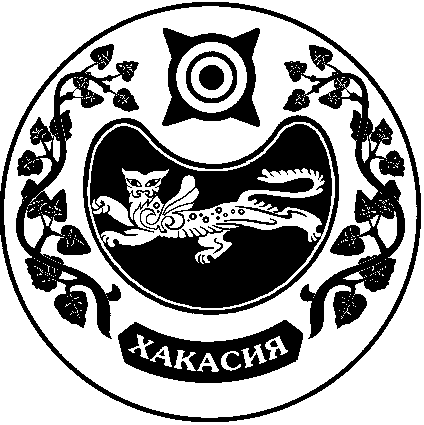 СОВЕТ ДЕПУТАТОВ  УСТЬ-БЮРСКОГО СЕЛЬСОВЕТА№Наименование                                подготовительных работЕд. изм.Кол-воПланир. фин-сы  тыс. руб.Срок исполне-нияПримечание1.2.3.АдминистрацияРевизия системы отопления (очистка электродов мини-электрокотельной). Текущий ремонт кабинета участкового.                                    Ремонт кровли здания администрации (замена листового шифера). Всего:шт.т.р.2-10,011,3500,0521,3июнь1.Спортивный центрРевизия системы отопления (очистка электродов мини-электрокотельной).шт.2июнь1.2.3.СДК.Ревизия системы отопления.  Текущий ремонт котельной: покраска, побелка  Приобретение угля на отопительный сезон.Замена дверей  запасного выхода                    Всего:шт.тт.р.21002304,180,0384,1маймайавгуст1. 2. 3. 4. 5. д/с «Елочка»Ревизия системы отопления.Приобретения угля на отопительный сезон.Косметический ремонт здания. Ремонт крышикотельной. Поверка манометров. Вывоз шлака.Всего:тт.р.т.р.444,5 45,2249,52сентябрьиюль                  июньавгуст1.2.  3.4.5. 6. 7. 8.МБОУ «Усть-БюрскаяСОШ»Профилактические работы в модульной котельнойПромывка отопительной системыТекущий ремонт школы (побелка, покраска, частичные штукатурные работы).Капитальный ремонт спортзала (замена полов, ремонтные работы и др.)Утепление окон Капитальный ремонт учебных кабинетов (Точка роста)Капитальный ремонт учебных кабинетов  (Цифровая образовательная среда)Капитальный ремонт медкабинетаед.ед.т.р.шт.1113522123,02 149,0553,860590,0210,2143 525,9маймайиюнь- июльавгуст- ноябрьВодонапорная башняПриобретения угля на отопительный сезон.Всего:т1034,134,1Централизованный водопроводУтепление, просушка колодцевРевизия сетей водопроводашт.32июньиюнь1.2.3.ПЧ 102Ревизия системы отопления.Косметический ремонт.Приобретения угля на отопительный сезон.                       т23июньиюньавгуст1.2.3.БольницаРевизия системы отопления.Косметический ремонт зданий.Приобретения угля на отопительный сезон.тиюньиюльавгуст